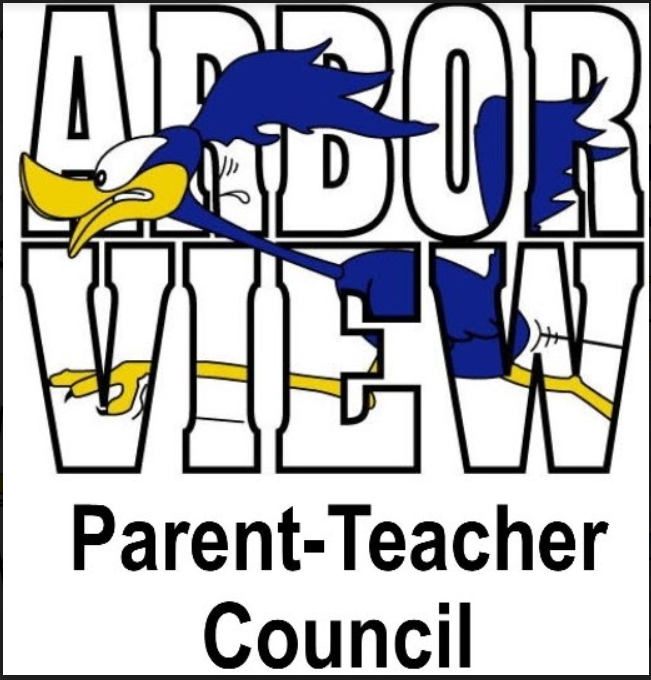 AgendaFebruary 8, 2022Call to Order Meeting called to order at 7:01 p.m.Approval of January Minutes Minutes approved.President’s Report – Stephanie Furlong Heidi Nunez from the board spoke on a Covid update – thanked students/staff for continuing to follow mitigation protocols, noted that absences down to less than 2%, confirmed that masks will continue to be mandatory for all and volunteers will continue to be prohibited through at least February 15thCalendar for next school year approved and posted on district websiteNew student registration opens February 9thMom prom for adult female caregivers and sons at Glen Crest scheduled for April 29thTreasurer’s Report – Stacy Moskos61 people are signed up to donate to Arbor View PTC through Amazon Smile, opportunity to expand to more families and/or encourage staff to utilize the link for classroom purchasesPrincipal’s Report – Mrs. BurnettA big thank you to Mrs. Johnson for all of her work to keep students healthy and in the classroomStaff practicing for IAR in March to get students used to the format of the testExcited about bringing back the variety show and utilizing Glen Crest’s space to hold itMeeting with the 5th grade teachers to plan a “step up” day at Glen Crest at the end of the yearThank you to Stephanie Furlong for her help to set up a Valentine’s Day assembly in place of the classroom parties typically hosted by parent volunteersThank you to Miya Wayman for the self-portrait Art Smart in JanuaryFaculty Report – Mrs. Carlson Affirmed that kids are very excited to continue to participate in Art Smart month after monthExcited about the Valentine’s Day assembly Reminder to all students to continue to check the Lost and Found – currently full of winter gearCommittee ReportCommunications – Sarah MalcolmAaron Reynolds is hosting a free event on February 9th related to his new book, “Fart Blast”When something needs to be posted to the website, please also connect with Sarah Malcolm directly to ensure prompt attentionRequest to use email blast template more sparingly, as it is difficult to format and there is concern that there are too many communications being sent to familiesArt Smart- Miya WaymanA big thank you to Mrs. Ackerman for making sure that Art Smart can continue until volunteers can be back in the buildingLiaison ReportScouts – Girl Scouts - Olivia Loftsgaarden; Boy Scouts – Stacy MoskosThe Girl Scouts are hard at work in many ways – working with the Glen Ellyn Food Pantry, making monetary donations to the National Alliance to End Homelessness and St. Jude’s, working on their snow adventure badges, and making Valentine’s for local seniorsThe Boy Scouts Pinewood Derby was held at the end of January, in February some of the money earned from popcorn sales will go toward a party at Studio Movie GrillRemindersChicago Wolves game is February 20th at 3 p.m. and tickets are on sale now - $20/ticket and $6.50/person for a hot dog and sodaA bingo night is still in the works for the springAdjournment – meeting adjourned at 7:38 p.m.